ΘΕΜΑ: Έμβολιασμός  Διοικητικών Υπαλλήλων των Περιφερειακών Υπηρεσιών Εκπαίδευσης με αδιάθετες δόσεις εμβολίων στα εμβολιαστικά κέντρα Κ. Υπουργέ,Με ιδιαίτερη ικανοποίηση υποδεχόμαστε την είδηση της ένταξης από 21 Απριλίου των εκπαιδευτικών γενικής εκπαίδευσης στην τρέχουσα εμβολιαστική περίοδο, θεωρώντας το ως ένα ακόμη μέτρο προς την κατεύθυνση της επιτυχούς αντιμετώπισης της εξάπλωσης της. Βεβαίως εκτιμούμε ότι σε αυτό τον προγραμματισμό συμπεριλαμβάνονται και οι διοικητικοί υπάλληλοι των σχολείων όπως σας είχαμε επισημάνει με το παραπάνω σχετικό έγγραφό μας. Ωστόσο προκειμένου να περιοριστεί η πιθανότητα δημιουργίας αδύναμων κρίκων στην προσπάθεια θωράκισης της εκπαιδευτικής κοινότητας θεωρούμε αναγκαία την πρόβλεψη για εμβολιασμό των διοικητικών υπαλλήλων των Περιφερειακών Υπηρεσιών Π/θμιας και Δ/θμιας Εκπαίδευσης, έστω με τις αδιάθετες δόσεις εμβολίων. των εμβολιαστικών κέντρων.Εκτιμώντας ότι συμμερίζεστε την ανησυχία μας ευελπιστούμε στην θετική σας ανταπόκριση.Για το Διοικητικό Συμβούλιο του ΣΥΠΥΥΠΟ ΠΡΟΕΔΡΟΣ                                                  Ο Γ. ΓΡΑΜΜΑΤΕΑΣΓΕΩΡΓΙΟΣ ΠΕΓΚΑΣ                           ΠΑΝΑΓΙΩΤΗΣ ΑΝΤΩΝΑΚΑΚΗΣ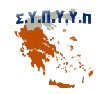 ΣΥΛΛΟΓΟΣ  ΥΠΑΛΛΗΛΩΝ ΠΕΡΙΦΕΡΕΙΑΚΩΝ ΥΠΗΡΕΣΙΩΝ  ΥΠ.Ε.Π.Θ. (Σ.Υ.Π.Υ.Υ.Π.)Δ/ΝΣΗ: Ανδρέα Παπανδρέου 37, 15180 Μαρούσι  Ιστοσελίδα: www.sypyp.grΕ-mail: sypyyp@gmail.comΤηλ. 2131316384Φαξ.: 210-3442203Αθήνα. 13/4/2021Αρ. πρωτ. 126ΠΡΟΣ:Την Υπουργό Παιδείας & Θρησκευμάτων κ. Ν. ΚεραμέωςΤην Υφυπουργό Παιδείας & Θρησκευμάτων κ. Ζ. ΜακρήΤον Γενικό Γραμματέα Υπουργείου Παιδείας και Θρησκευμάτων κ. Α. ΚόπτσηΚΟΙΝ.:ΠΟΣΥΠΜέλη μας